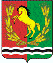 АДМИНИСТРАЦИЯМУНИЦИПАЛЬНОГО ОБРАЗОВАНИЯ  МОЧЕГАЕВСКИЙ СЕЛЬСОВЕТ АСЕКЕВСКОГО РАЙОНА ОРЕНБУРГСКОЙ ОБЛАСТИП О С Т А Н О В Л Е Н И Е14.09.2022	                            с.Мочегай       	                                          № 27- пО присвоении   адреса жилому  дому1.В связи с проведенной инвентаризацией и уточнением адресов объектов, расположенных на улице Садовая с. Каменные Ключи  Асекеевского района Оренбургской области, присвоить  адрес жилому дому , село Каменные Ключи Мочегаевский сельский совет Асекеевского района Оренбургской области , принадлежащего Ведёхину Анатолию Викторовичу  на  адрес : РФ, Оренбургская область, муниципальный район Асекеевский  ,сельское поселение Мочегаевский сельсовет, село Каменные Ключи ,   улица Садовая , дом 74 а с кадастровым номером 53:05:1302001:1182.Постановление  вступает в силу со дня его подписания.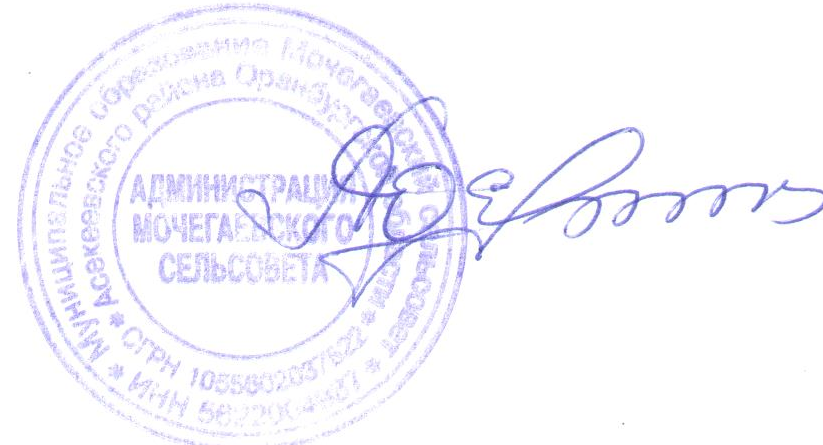 Глава администрации                                                                Ю.Е.Переседов